…………… - …………..  EDUCATIONAL YEAR……………………………………. SECONDARY SCHOOL   7TH GRADE 2ND TERM 2ND EXAMName-Surname:………………………………………            Class:……………          Number:………Write your sentences in the future tense according to the pictures. (3*4=12 points)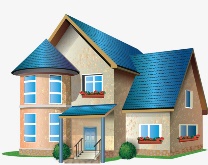 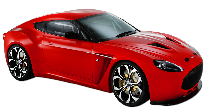 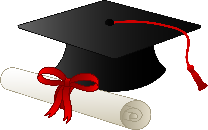 Complete the sentences with “public buildings”. (10*3 = 30 Points)Match the pictures with the “public buildings”. (6*2 = 12 Points) 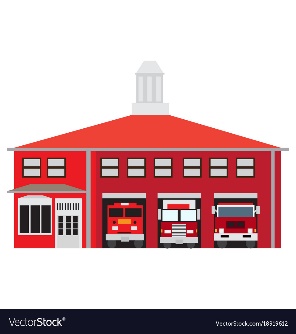 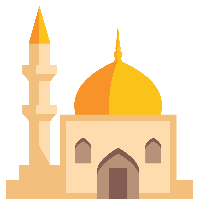 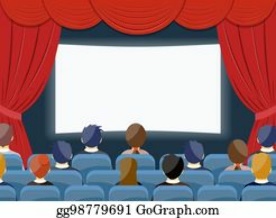 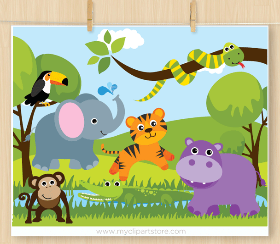 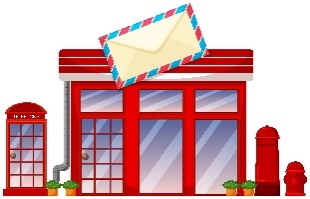 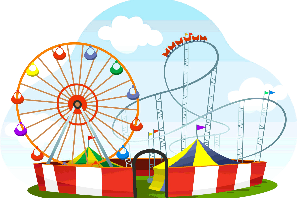 What can you find in these buildings? (4*3 = 12 Points)Write why these people went to these places yesterday. (5*5 = 25 Points)Answer the multiple questions given below. (3*3 = 9 Points)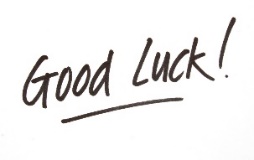 